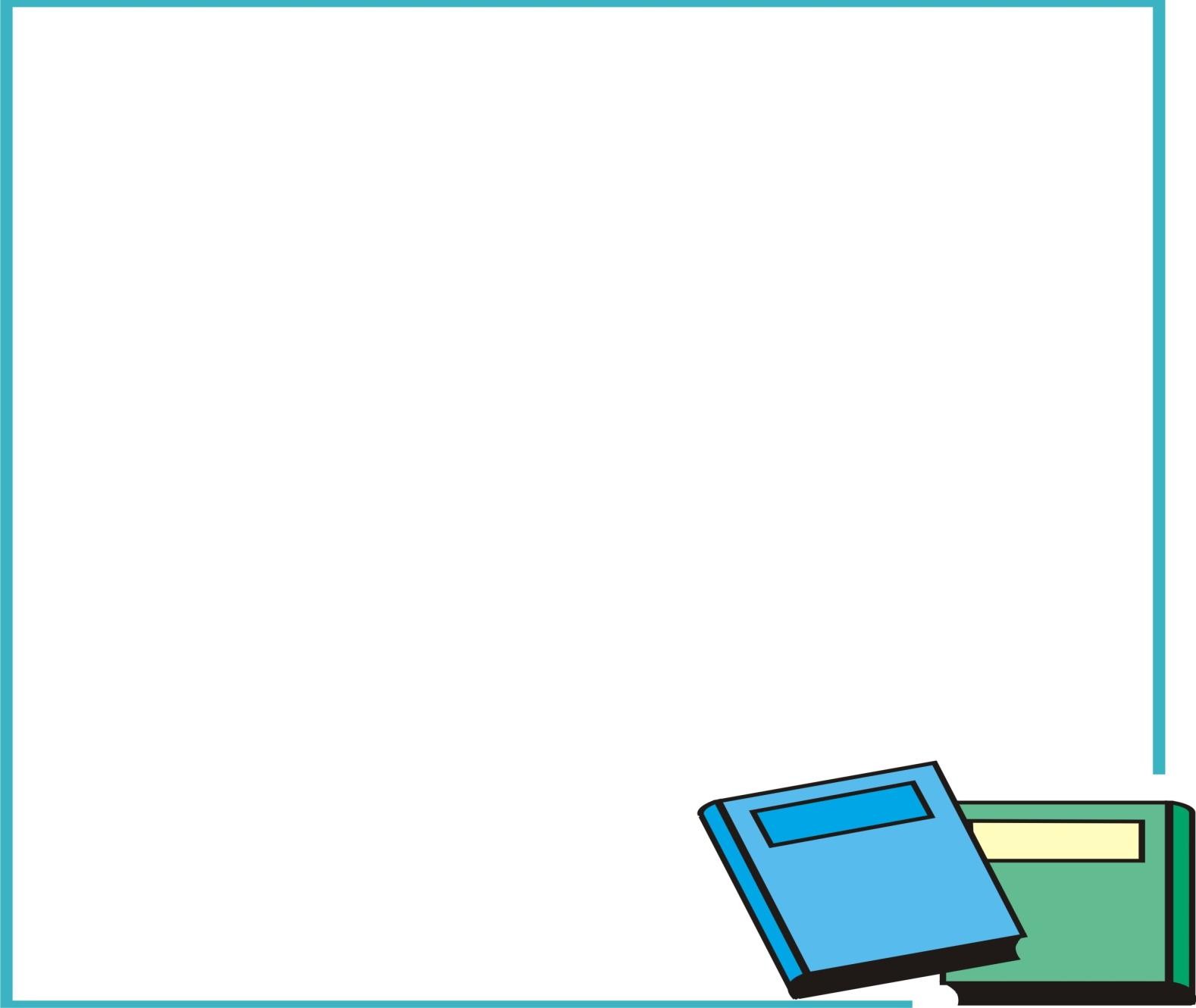 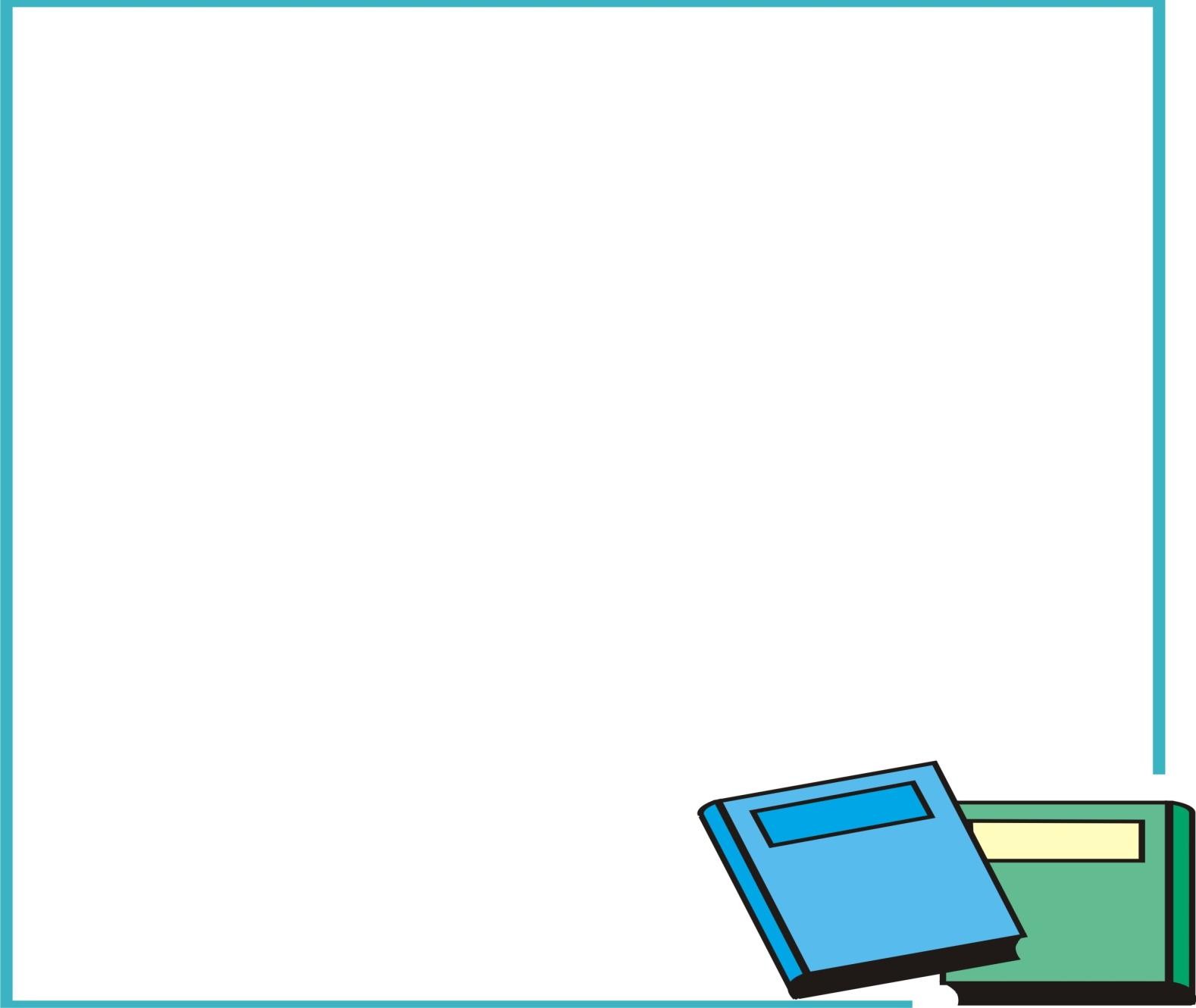 План воспитательной работыГБОУ школы № 601на 2022-2023 учебный годЦели и задачи воспитательной работы на 2021-2022 учебный год:Цель воспитательной работы: Обеспечение условий для развития высоконравственной личности ,разделяющей российские традиционные духовные ценности, обладающей актуальными знаниями и умениями ,способной реализовать свой потенциал в условиях современного общества.Задачи:создать условия для развития самоуправления школьников, предоставить учащимся старших классов реальную возможность участия в управлении образовательным учреждением, в деятельности творческих и общественных объединений различной направленности;содействовать формированию сознательного отношения учащихся к своей жизни, здоровью, а также к жизни и здоровью окружающих людей;вовлекать учащихся в систему дополнительного образования с целью обеспечения самореализации личности;обеспечить эффективное взаимодействие семьи и школы: создать условия для участия семей учащихся в воспитательном процессе, развития родительских общественных объединений, повышения активностиродительского сообщества;формировать гражданско-патриотические качества через обеспечение исторической преемственности поколений, воспитание бережного отношения к историческому и культурному наследию народов России;создать условия для воспитания граждан правового, демократического государства, уважающих права и свободы личности, проявляющих национальную и религиозную терпимость и уважительное отношение к традициям, культуре других народов.Приоритетные направления:-гражданско-патриотическое воспитание;-художественно-эстетическое воспитание;-нравственно-правовое воспитание;-спортивно-оздоровительное воспитание;-здоровье и безопасность;-самоуправлениеСЕНТЯБРЬ Девиз месяца: «Внимание, дети!»ОКТЯБРЬ Девиз месяца: «Жизнь дана на добрые дела»НОЯБРЬ Девиз месяца « Мы и творчество»ДЕКАБРЬДевиз месяца: «Новый год у ворот!», «В мире семейных ценностей»Направление воспитательнойработыЗадачи работы по данному направлениюГражданско-патриотическое воспитаниеСоздание условий для воспитания у детей активной гражданской позиции, ответственности, основанной на традиционных культурных, духовных и нравственных ценностях российского общества.Развитие культуры межнационального общения, уважительного отношения к национальному достоинству людей, их религиозным убеждениямФормирование у детей патриотизма, чувства гордости за свою Родину, развитие у подрастающего поколения уважения к символам государства и памятникам ОтечестваСоздание системыХудожественно-эстетическое воспитаниеФормирование у учащихся качества: культура поведения, эстетический вкус, уважение личности.Создание условий для развития у учащихся творческих способностей.Нравственно-правовое воспитание1) Создание условий для воспитания граждан правового, демократического государства, уважающих права и свободы личности, проявляющих национальную и религиозную терпимость иуважительное отношение к традициям, культуре других народов.Спортивно-оздоровительное воспитаниеФормирование у учащихся культуру сохранения и совершенствования собственного здоровья.Популяризация занятия физической культурой и спортом.СамоуправлениеРазвитие в детской среде ответственности, принципов коллективизма и социальной солидарностиРазвитие у учащихся качества: активность, ответственность, самостоятельность, инициатива через самоуправление в школе и  классе.Здоровье и безопасность1) Содействие формированию сознательного отношения учащихся к своей безопасности, жизни,здоровью, а также к жизни и здоровью окружающих людейРабота кружков и секцийСохранение традиционно работающих кружков и секций;Контроль за работой кружков и секций;Вовлечение обучающихся в систему дополнительного образованияРабота с родителями1) Создание условий для участия семей учащихся в воспитательном процессе, развития родительских общественных объединений, повышения активностиродительского сообщества, поддержка семейного воспитанияМетодическая работаИзучение и обобщение опыта работы классных руководителей;Оказание методической помощи классным руководителям в работе с классом.Работа с нормативными документами, деятельность по разработке воспитательной программы ООКонтроль за воспитательным процессомСоблюдение подотчетности всех частей воспитательного процесса.Выявление недостатков в воспитательной работе и работа над их устранением, деятельность по разработке воспитательной программы ООНаправлениедеятельностиНазвание мероприятияВремяпроведенияУчастникиОтветственныеГражданско- патриотическое воспитаниеОрганизация экскурсий по памятным местам города( виртуально, с использованием видеоресурсов)Акция «Чистый школьный двор»Классные часы ко Дню солидарности борьбы с терроризмомВ течение месяца1-11 классЗам. директора по ВРКлассныеруководителиХудожественно- эстетическое воспитаниеДень знаний.ЭкскурсииВыставка в школьной библиотеке 01.09.В течение месяца1-11 классЗам. директора по ВРКлассныеРуководителиЗав. библиотекойНравственно- правовое воспитаниеДни финансовой грамотностиЗаседание школьного Совета Профилактики Тематические беседы с родителями учащихся«группы риска»Освещение правовых вопросов на классных родительских собранияхВ течение года В течениемесяца1-11 классСоц.педагог Зам. директора по ВРКлассныеруководителиСпортивно- оздоровительноевоспитаниеОрганизация и проведение спортивных мероприятий по классамВ течение месяца8-11 классы1-11 классыУчителяфизическойкультуры КлассныеруководителиСамоуправление в школеи в классеФормирование Совета обучающихсяФормирование активов классаЗаседание Совета обучающихся, планирование работы на 2020-2021 учебный годАкция «Ни дня без школьной формы» (рейды по проверке внешнего вида учащихся)Подготовка празднования Дня учителяВторая неделя сентябряВ течение месяца8-11 классыЗам. директора по ВРКлассныеруководители Совет обучающихсяЗдоровье ибезопасностьОформление Уголков безопасности в классныхкабинетах ,маршрутов безопасности(1-4 кл.)Минутки безопасностиУроки безопасности «Самое дорогое, что есть – жизнь»Неделя безопасностиИнструктажи по технике безопасностиКлассные часы, внеклассные мероприятия по вопросам безопасности (ПДД, безопасности на железной дороге, на воде, пожарной безопасности, поведение в школе, на улице, в быту, привозникновении чрезвычайных ситуаций, угроз террористических актов и т.д)Контроль организации льготного питания в ООДо 10.09.Ежедневно02.09-08.09В течение месяца1-11 классыЗам. директора по ВРООтветственный за ПДДКлассныеруководители учителяфизической культуры, учителя- предметникиРабота кружков и секцийОрганизация кружковой деятельности в школеРабота по оформлению документацииЗапись детей в кружки, секции учреждений дополнительного образованияВ течение месяца1-11 классыРуководитель ОДОДруководителикружков и секций, классныеруководителиРабота с родителямиПроведениеклассных родительских собранийДиагностика семей первоклассников, семей вновьВ течениемесяца1-11 классыСоц.педагогиприбывших учащихся, выявление асоциальныхсемейОрганизация психолого-педагогического просвещения родителей ( он-лайн, мессенджеры и группы в социальных сетях)Посещение семей, находящихся в трудной жизненной ситуации. Составление актов обследования жилищно-бытовых условий семей( по экстренной необходимости) социального паспорта классаРодительские собрания в 1-х, 5-х ,10-х классах по адаптации учащихся.Методическая работаЗаседание МО классных руководителейПодготовка планов воспитательной работы классными руководителямиВнеурочная занятость учащихся «группы риска»Сбор сведений о родителях учащихсяСоставление социальных паспортов классов, школыКлассныеруководители 1-11 классовКлассныеруководители Беркетова А.В. ПерфильеваН.А. Холдорова Н.А.Контроль завоспитательным процессомПроверка и анализ планов воспитательной работыклассных руководителейСоставление расписания кружков и секцийСоставление планов работы ОО по направлениямдо 30.10.Классныеруководители 1-11 классовБеркетова А.В.НаправлениедеятельностиНазвание мероприятияВремяпроведенияУчастникиОтветственныеГражданско- патриотическое воспитаниеДекада, посвященная Международному Дню пожилых людейАкция «Подарок ветерану педагогического труда»По согласованию1-11 классЗам.директора по ВРКлассныеруководители Художественно-эстетическое воспитаниеВидеопоздравление ко Дню учителя Концерт к Дню учителяВыставка в школьной библиотеке «Читать – это круто!» в рамках Международного месячника школьных библиотекФотоакция ко Дню пожилого человека «Наши бабушки и дедушки»Участие в творческих он-лайн конкурсах различного уровня05.10.05.10.В течение месяцаДо 05.10До 25.0921.1022.10Последняя декада октября1-11 класс1-4 классЗам.директора по ВРКлассныеКлассныеруководители Нравственно- правовое воспитаниеДни правовых знаний (на уроках истории и обществознания»Заседание Совета по профилактике правонарушенийОформление уголка правовых знаний в школьной библиотеке «Конвенция о правах ребенка»Тематические беседы с родителями учащихся «группы риска»В течение месяца1-11 классЗам.директора по ВРКлассныеСоц.педагоги КлассныеРуководителиУчителя-предметникиСпортивно-оздоровительное воспитаниеОрганизация и проведение спортивных мероприятий, в классеВ течение месяца1-11 классыУчителяфизической культурыСамоуправление в школеи в классеЗаседание Совета ОбучающихсяОрганизация дежурства по школеАкция «Ни дня без школьной формы» (рейды по проверке внешнего вида учащихся)В течение месяца5-11 классыЗам.директора по ВРКлассныеСоветОбучающихсяЗдоровье ибезопасностьМинутки безопасностиДень гражданской обороныНеделя здорового образа жизни ( Неделя здоровья)Декадник «Внимание, осенние каникулы!»Инструктажи по технике безопасности во время каникулКлассные часы, внеклассные мероприятия по вопросам безопасности (ПДД, безопасности на железной дороге, на воде, пожарной безопасности, поведение в школе, на улице, в быту, при возникновении чрезвычайных ситуаций, угроз террористических актов и т.д)Всероссийский урок « Экология и энергосбережение» в рамках Всероссийского фестиваля энергосбережения #ВместеЯрчеВсероссийский урок безопасности школьников в сети Интернет04.10ЕжедневноВ течение месяца18-23.1028-30.10.1-11 классыКлассныеруководители Учителяфизической культуры Учителя- предметникиКлассныеруководителиУчителяинформатикиРабота кружков и секцийОрганизация внеурочной деятельности в школеПрезентации кружков и секцийВ течение месяца1-11 классыРуководитель ОДОДКлассныеруководителиРабота с родителямиПроведение совместных мероприятий детей иродителей в классных коллективах.Работа с родителями посредством мессенджеров, групп в социальных сетяхВ течение месяца1-11 классыЗам.директора по ВР  КлассныеруководителиМетодическая работаИнструктивно-методическая работа с классными руководителямиВнеурочная занятость( проверка и утверждение рабочих программ)Совещание классных руководителей В течение месяца1-11 классовЗам.директора по ВРКлассныеруководителиКонтроль завоспитательным процессомПроверка журналов дополнительного образованияАнализ занятости учащихся во внеурочное времяПодготовка плана работы на осенние каникулыПроверка протоколов родительских собранийАнализ работы в классных коллективах по итогам 1В течение месяца1-11 классов Зам.директора по ВРКлассные руководителиРуководитель ОДОДчетвертиНаправлениедеятельностиНазвание мероприятияВремя проведенияУчастникиОтветственныеГражданско- патриотическое воспитаниеКлассные часы «4 ноября - День народного единства»Последняя неделя октября1-11 классЗам.директора по ВРКлассные руководителиХудожественно- эстетическое воспитаниеМероприятия, посвященные Дню Матери в России:Фестиваль Таланты без границ- подарок маме»Флешмоб «Все дело в шляпе», приуроченный к Дню материШкольный творческий конкурс-выставка «Букет для матери»Участие в творческих конкурсах различного уровня25.11В течение месяца1-11 классЗам.директора по ВРКлассные руководители Нравственно-правовое воспитаниеТематические беседы с родителями учащихся «группы риска» «Границы толерантности», классные часыЗаседание Совета Профилактики правонарушенийВ течение месяца 16.11.1-11 классЗам.директора по ВРСоц.педагогКлассные руководителиСпортивно- оздоровительное воспитаниеОрганизация и проведение спортивных мероприятий в классахВ течение месяца1-11 классыУчителя физической культурыСамоуправление в школеи в классеЗаседание Совета обучающихсяАкция «Ни дня без школьной формы» (рейды по проверке внешнего вида учащихся)Участие в конкурсах профориентационной направленностиПодготовка новогодних мероприятийВ течение месяца8-11 классыСовет обучающихсяЗдоровье и безопасностьМинутки безопасностиИнструктажи по технике безопасности в зимнее времяКлассные часы, внеклассные мероприятия по вопросамбезопасности (ПДД, безопасности на железной дороге, на воде, пожарной безопасности, поведение в школе, на улице, в быту, при возникновении чрезвычайных ситуаций, угроз террористических актов и т.д)Неделя здорового образа жизни ( Неделя здоровья)Неделя ПсихологииЕжедневноВ течение месяца15.11.-20.11.1-11 классыЗам.директора по ВРКлассные руководители ПсихологРабота кружков и секцийОрганизация кружковойВ течение месяца1-11 классыКлассные руководителидеятельности в школе, подготовкатворческих номеров к новогодним мероприятиям.Подготовка к Фестивалю Таланты без границРабота с родителямиПроведение совместныхмероприятий детей и родителей в классных коллективахОрганизация психолого- педагогического просвещения родителейКлассные родительские собранияПроведение тематических родительских собраний,совместных мероприятий в рамках недели ЗОЖ,В течение месяца1-11 классыЗам.директора по ВР   Соц.педагогКлассные руководителиМетодическая работаИнструктивно-методическая работас классными руководителямиЗаседание МО классных руководителейРабочая программа воспитания, инвариантный модуль « классное руководство»В течение месяца1-11 классыЗам.директора по ВРКлассные руководители Контроль за воспитательным процессомКонтроль за организацией и проведением классных часовКонтроль за организацией внеурочной деятельностиВ течение месяца1-11 классыЗам.директора по ВР   Руководитель ОДОДНаправлениедеятельностиНазвание мероприятияВремя проведенияУчастникиОтветственныеГражданско- патриотическое воспитаниеКлассные часы «Главный закон государства. Что я знаю оКонституции?»12 декабря – День Конституции РФ»Организация экскурсий по памятным местам городаДень неизвестного солдатаДень героев Отечества Мероприятия в рамках Международного дня инвалидов)03.12.09-11.12.3.12.9.12.Первая декада декабря1-11 классЗам.директора по ВРКлассные руководители.Руководитель кружка знатоков Санкт-ПетербургаХудожественно- эстетическое воспитаниеУчастие в городских и районных делах.Проведение праздничных Новогодних Елок для начальной школыКонкурс новогодних игрушекКонкурс на оригинальное украшение кабинета в стиле национального колорита разных странНовогодний калейдоскопВ течение месяцаПоследняя декада декабря1-11 классыЗам.директора по ВРСовет старшеклассников Классные руководителиНравственно-правовое воспитаниеЗаседание школьного Совета по профилактике правонарушенийТематические беседы с родителями учащихся «группы риска»Правовой лекторий для учащихся 8-10 классов «Знай и соблюдай закон»В течение месяца1-11 классыЗам.директора по ВРСоциальный педагогМО учителей истории и обществознанияСпортивно-оздоровительное воспитаниеОрганизация и проведение спортивно-массовых мероприятий, участие в районных и городских соревнованияхВ течение месяца1-11 классыУчителя физической культурыКлассные руководители Самоуправление в школе и в классеЗаседание Совета обучающихсяАкция «Ни дня без школьной формы» (рейды по проверке внешнего вида учащихся)Организация новогодних мероприятийУчастие в конкурсах научно-практической лаборатории Детское движениеРабота первичного отделения РДШВ течение месяца8-11 классыБеркетова А.В.Совет обучающихсяЗдоровье и безопасностьМинутки безопасностиКлассные часы«1 декабря – день борьбы со СПИДом»Классные часы «Осторожно, пиротехника»Инструктажи по технике безопасности во время каникул Классные часы, внеклассныемероприятия по вопросам безопасности (ПДД, безопасности на железной дороге, при гололеде,пожарной безопасности, поведениеЕжедневно02.12.20-25.12.В течение месяца1-11 классыЗам.директора по ВРОтветственный за ПДДКлассные руководители в школе, на улице, в быту, привозникновении чрезвычайных ситуаций, угроз террористических актов и т.д.)Всероссийская акция «Час кода». Тематический урок информатикиРабота кружков и секцийОрганизация кружковойдеятельности в школеВ течение месяца1-11 классыЗам.директора по ВРРуководитель ОДОДКлассные руководителиРабота с родителямиПроведение совместныхмероприятий детей и родителей в классных коллективахИндивидуальные консультацииВ течение месяца1-11 классыСоц.педагог Классные руководителиМетодическая работаИнструктивно-методическая работа с классными руководителямиВ течение месяца1-11 классовЗам.директора по ВРКлассные руководители Контроль завоспитательным процессомКонтроль за работой кружков исекцийПодготовка плана работы на зимние каникулыПроверка протоколов родительских собранийАнализ работы в классныхколлективах по итогам 1 полугодияВ течение месяца1-11 классовЗам.директора по ВРРуководитель ОДОД